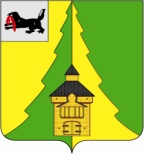 Российская ФедерацияИркутская областьНижнеилимский муниципальный районАДМИНИСТРАЦИЯ_____________________________________________________ПОСТАНОВЛЕНИЕ От «28» июня 2019г.  № 683 г. Железногорск-Илимский«О поощрении Благодарственным письмом мэра Нижнеилимского муниципального района за помощь в организации и проведении мероприятий, посвященных 78-летию со Дня начала Великой Отечественной войны»Рассмотрев материалы, представленные отделом организационной работы и социальной политики администрации Нижнеилимского муниципального района, ОГБУЗ "Железногорская районная больница", МОУ "Железногорская средняя общеобразовательная школа № 3", в соответствии с Постановлением мэра Нижнеилимского муниципального района № 1169 от 27.12.2016г. «Об утверждении Положения о Благодарственном письме мэра Нижнеилимского муниципального района», администрация Нижнеилимского  муниципального  района	ПОСТАНОВЛЯЕТ:1. Поощрить Благодарственным письмом  мэра  Нижнеилимского муниципального района «За оказанную помощь в организации и проведении мероприятий, посвященных 78-летию  со Дня начала Великой Отечественной войны "Свеча памяти", за добросовестное несение Почетного караула у мемориала боевой Славы, погибших в годы ВОВ»:1.1. Голоса Петра Петровича - командира ОВ ППСП ОМВД России по Нижнеилимскому району, младшего лейтенанта.1.2. Истомина Василия Михайловича – полицейского ОМВД России по Нижнеилимскому району, стажера.1.3. Камшилина Евгения Геннадьевича – полицейского ОВ ППСП ОМВД России по Нижнеилимскому району, сержанта.1.4. Королева Ивана Анатольевича – полицейского ОВ ППСП ОМВД России по Нижнеилимскому району, сержанта.1.5. Савченко Василия Сергеевича – полицейского ОМВД России по Нижнеилимскому району, стажера.2. Поощрить Благодарственным письмом  мэра  Нижнеилимского муниципального района «За оказанную помощь в организации и проведении мероприятий, посвященных 78-летию  со Дня начала Великой Отечественной войны "Свеча памяти", за качественное медицинское сопровождение ветеранов»:2.1. Бегма Оксану Ивановну - палатную медицинскую сестру детского отделения ОГБУЗ "Железногорская районная больница".2.2. Бревенникову Татьяну Павловну - медицинскую сестру ОАР ОГБУЗ "Железногорская районная больница".2.3. Глухову Алину Александровну - студентку Красноярского медицинского университета.2.4. Гринькову Татьяну Борисовну - медицинскую сестру ОАР ОГБУЗ "Железногорская районная больница".2.5. Золотареву Жанну Владимировну - главную медицинскую сестру ОГБУЗ "Железногорская районная больница".2.6. Иващенко Елену Леонидовну - палатную медицинскую сестру детского отделения ОГБУЗ "Железногорская районная больница".2.7. Маланьину Людмилу Васильевну - старшую медицинскую сестру кабинета обезболивания ОГБУЗ "Железногорская районная больница".2.8. Медведеву Наталью Валентиновну - санитарку ОАР ОГБУЗ "Железногорская районная больница".2.9. Романову Анну Михайловну - медицинскую сестру ОАР ОГБУЗ "Железногорская районная больница".2.10. Терещенко Ольгу Ивановну - старшую медицинскую сестру ФТО ОГБУЗ "Железногорская районная больница".2.11. Шестакову Оксану Васильевну - медицинскую сестру ОАР ОГБУЗ "Железногорская районная больница".3. Поощрить Благодарственным письмом  мэра  Нижнеилимского муниципального района «За добросовестное, образцовое несение Вахты памяти на мероприятии, посвященному 78-летию  со Дня начала Великой Отечественной войны "Свеча памяти"»:3.1. Баранову Анну - ученицу 6 класса "А" МОУ "Железногорская средняя общеобразовательная школа № 3".3.2. Барахтенко Степаниду - ученицу 7 класса "Б" МОУ "Железногорская средняя общеобразовательная школа № 3".3.3. Березовского Алексея - ученика 6 класса "А" МОУ "Железногорская средняя общеобразовательная школа № 3".3.4. Буланова Вадима - ученика 7 класса "Б" МОУ "Железногорская средняя общеобразовательная школа № 3".3.5. Викулину Кристину - ученицу 6 класса "А" МОУ "Железногорская средняя общеобразовательная школа № 3".3.6. Дмитриеву Анастасию - ученицу 6 класса "А" МОУ "Железногорская средняя общеобразовательная школа № 3".3.7. Доботкина Дениса - ученика 7 класса "Б" МОУ "Железногорская средняя общеобразовательная школа № 3".3.8. Карасёва Сергея - ученика 6 класса "А" МОУ "Железногорская средняя общеобразовательная школа № 3".3.9. Малахову Елизавету - ученицу 6 класса "А" МОУ "Железногорская средняя общеобразовательная школа № 3".3.10. Мальцеву Валерию - ученицу 7 класса "Б" МОУ "Железногорская средняя общеобразовательная школа № 3".3.11. Никандрову Кристину - ученицу 7 класса "Б" МОУ "Железногорская средняя общеобразовательная школа № 3".3.12. Панасенко Арсения - ученика 7 класса "Б" МОУ "Железногорская средняя общеобразовательная школа № 3".3.13. Сафонову Софию - ученицу 7 класса "Б" МОУ "Железногорская средняя общеобразовательная школа № 3".3.14. Свиридова Андрея - ученика 6 класса "А" МОУ "Железногорская средняя общеобразовательная школа № 3".3.15. Стрельцову Алису - ученицу 7 класса "Б" МОУ "Железногорская средняя общеобразовательная школа № 3".3.16. Урнышева Даниила - ученика 7 класса "Б" МОУ "Железногорская средняя общеобразовательная школа № 3".3.17. Усачева Данила - ученика 7 класса "Б" МОУ "Железногорская средняя общеобразовательная школа № 3".3.18. Усачева Никиту - ученика 7 класса "Б" МОУ "Железногорская средняя общеобразовательная школа № 3".3.19. Филимонову Лазарину - ученицу 6 класса "А" МОУ "Железногорская средняя общеобразовательная школа № 3".3.20. Цыбульского Дениса - ученика 6 класса "А" МОУ "Железногорская средняя общеобразовательная школа № 3".3.21. Шарипова Джамала - ученика 6 класса "А" МОУ "Железногорская средняя общеобразовательная школа № 3".4. Данное постановление подлежит официальному опубликованию в периодическом печатном издании "Вестник Думы и администрации Нижнеилимского муниципального района" и размещению на официальном информационном сайте муниципального образования «Нижнеилимский район».5. Контроль   за  исполнением  настоящего  постановления  возложить на заместителя мэра района по социальной политике Т.К. Пирогову.И.о. мэра   района	                                              В.В. ЦвейгартРассылка: дело-2; АХО; ОГБУЗ ЖРБ; МОУ "Железногорская СОШ № 3"; ОМВД России по Нижнеилимскому району.А.И. Татаурова30691 